Tydzień 12, część 4.                                                                 Mat w 1 posunięciu.      – 4 –Tydzień 12, część 4.                                                                 Mat w 1 posunięciu.      – 4 –Tydzień 12, część 4.                                                                 Mat w 1 posunięciu.      – 4 –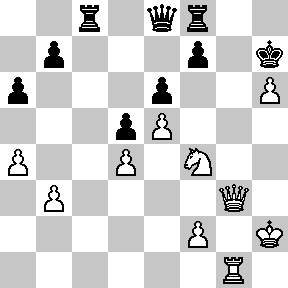 Zadanie 377                      1X Zadanie 378                      1X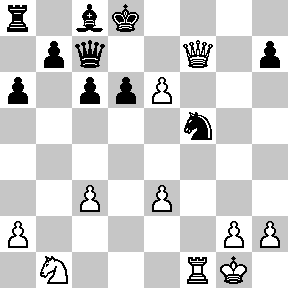 Zadanie 3811.Hh6-g7XZadanie 3821.Hf8-d8XSzachyDzieciom.pl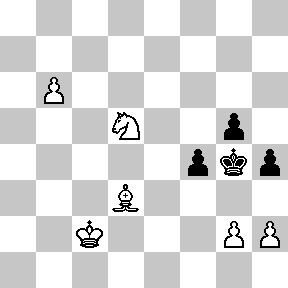 Zadanie 379                      1X Zadanie 380                      1X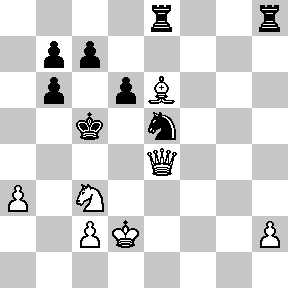 Zadanie 3831.Sd2-f3XZadanie 3841.We1-e8XSzachyDzieciom.pl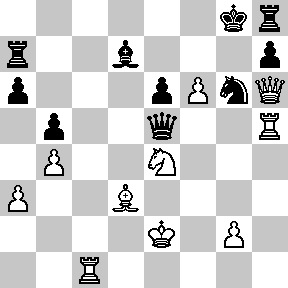 Zadanie 381                      1X Zadanie 382                      1X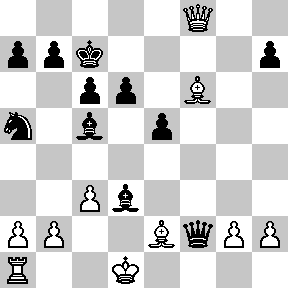 Zadanie 3771.Hg3-g7XZadanie 3781.Hf7-f8XSzachyDzieciom.pl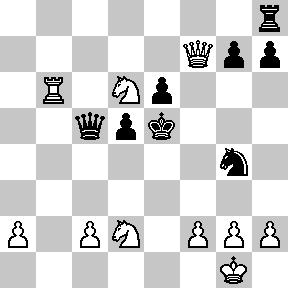 Zadanie 383                      1X Zadanie 384                      1X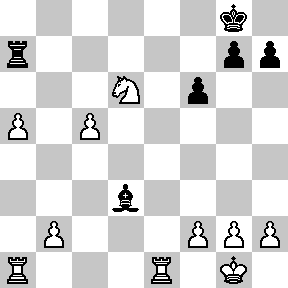 Zadanie 3791.Sd5-f6XZadanie 3801.He4-d5XSzachyDzieciom.plTydzień 12.    Kurs interaktywny SzachyDzieciom.pl.        Mat w 1 posunięciu.      – 4 –Tydzień 12.    Kurs interaktywny SzachyDzieciom.pl.        Mat w 1 posunięciu.      – 4 –Tydzień 12.    Kurs interaktywny SzachyDzieciom.pl.        Mat w 1 posunięciu.      – 4 –Tydzień 12, część 4.                                                                 Mat w 1 posunięciu.      – 1 –Tydzień 12, część 4.                                                                 Mat w 1 posunięciu.      – 1 –Tydzień 12, część 4.                                                                 Mat w 1 posunięciu.      – 1 –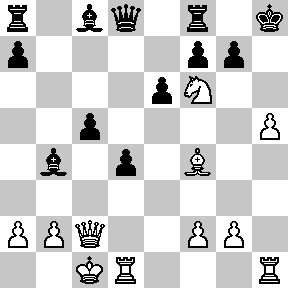 Zadanie 353                      1X Zadanie 354                      1X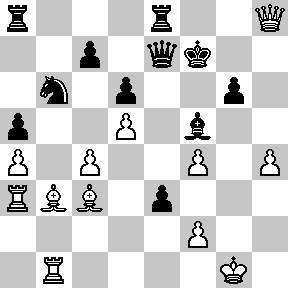 Zadanie 3571.Ge2-d3XZadanie 3581.Sf5:h6XSzachyDzieciom.pl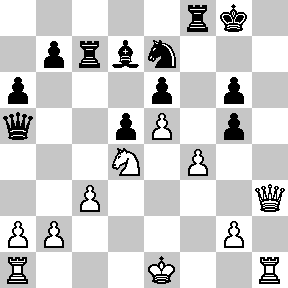 Zadanie 355                      1X Zadanie 356                      1X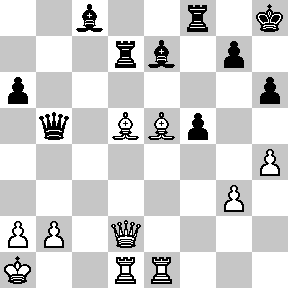 Zadanie 3591.He4-h7XZadanie 3601.Hh6:f8XSzachyDzieciom.pl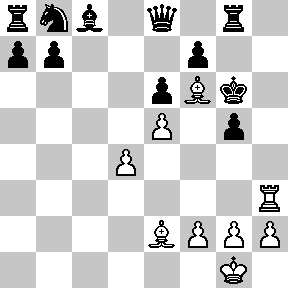 Zadanie 357                      1X Zadanie 358                      1X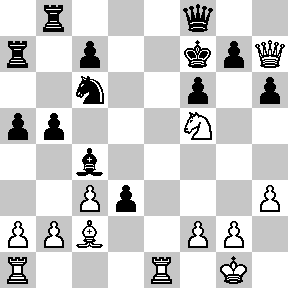 Zadanie 3531.Hc2-h7XZadanie 3541.Hh8-g7XSzachyDzieciom.pl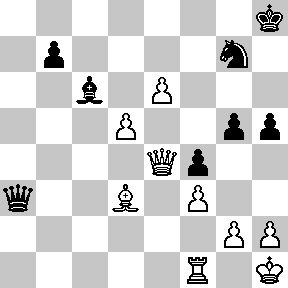 Zadanie 359                      1X Zadanie 360                      1X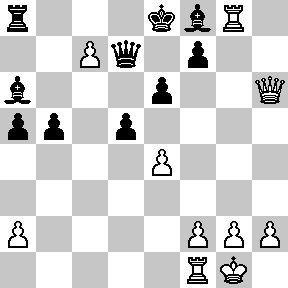 Zadanie 3551.Hh3-h7XZadanie 3561.Hd2-h6XSzachyDzieciom.plTydzień 12.    Kurs interaktywny SzachyDzieciom.pl.        Mat w 1 posunięciu.      – 1 –Tydzień 12.    Kurs interaktywny SzachyDzieciom.pl.        Mat w 1 posunięciu.      – 1 –Tydzień 12.    Kurs interaktywny SzachyDzieciom.pl.        Mat w 1 posunięciu.      – 1 –